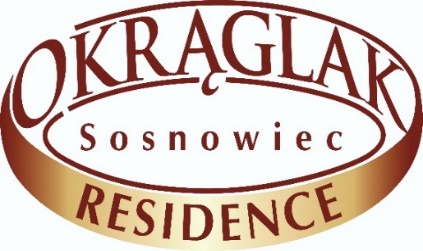 S-c ul. Narutowicza 59 ; tel. 32 263-20-18okraglak@bizmir.pl  ;   www.bizmir.plMENU WESELNE 180-235-290zł/os.                                                                  Menu jest każdorazowo ustalane indywidualnie !                         Menu można dowolnie modyfikować lub przynieść własne do wyceny !Powitanie chlebem i solą + np. woda i wódka
Uroczysty toast szampanemZUPA  ( do wyboru jedna )                                                                                                                  Rosół na kurce  z makaronem własnej produkcji z Kuchennych Rewolucji p.Magdy Gessler                                                                                                                Krem brokułowy z grzankami                                                                                                                     Krem grzybowy z groszkiem ptysiowym                                                                             DANIE GŁÓWNE  ( do wyboru 200% - 2 sztuki mięsa na osobę  )                                                     Rolada śląska                                                                                                                                   Pieczone udko z kurczaka                                                                                                                       Kotlet schabowy panierowany                                                                                                             Pierś kurczaka z ananasem                                                                                                                       Rolada z piersi kurczaka w sosie pieczarkowym                                                                               lub zestaw Kuchennych Rewolucji p.Magdy Gessler  :                               pulpeciki z kaczki, puree z czarnych ziemniaków i buraczków, sałatka w sosie winegret…                                                                                                     DODATKI ( do wyboru 2 rodzaje )                                                                                                                      Kluski śląskie                                                                                                                                                 Ziemniaki pieczone                                                                                                                            Ziemniaki z wody                                                                                                                                               Dufinki                                                                                                                                                                                             ZESTAW SURÓWEK   (do wyboru 3 rodzaje )                                                                                                  Kapusta czerwona                                                                                                                                   Kapusta biała                                                                                                                                    Surówka z kapusty pekińskiej                                                                                                                 Surówka z marchwi                                                                                                                          Surówka z pora                                                                                                                                Surówka z selera z rodzynkami                                                                                                         Sałatka z kiszonego ogórkaDESER                                                                                                                                Ciasta,  słodycze i owoce                                                                                                              Lody z bitą śmietaną, owocami i czekoladą                                                                                            Kawa świeżo mielona z ekspresu wysokociśnieniowego, czarna, biała, espresso, latte, rozpuszczalna, „po turecku-sypana” herbaty ( czarna i  owocowe ) – bufet bez limituZIMNA PŁYTA                                                                                                                                                                     Półmisek mięs – wyroby własnej produkcji ( min.3 rodzaje )                                                                                                                                                                                                                                                                                                                                                                                                                                      Półmisek serów :                                                                                                                                      -   gouda                                                                                                                                                -   wędzony                                                                                                                                              -   salami                                                                                                                                                -   pleśniowe                                                                                                                          Półmisek wędlin  ( min. 3 rodzaje )                                                                                                                                                                                                                                                                                                                                                                                                                                                                                                                                                                                                                                                                                                          -Tymbaliki drobiowe                                                                                                                          - Jajka w sosie tatarskim                                                                                                                Grzybki marynowane, papryczka, ogóreczki…                                                                              ŚLEDZIE  (do wyboru 1 rodzaj                                                                                                       - Śledzie w śmietanie                                                                                                                                                               - Śledzie w oleju                                                                                                                                               - Śledzie po żydowsku                                                                                                                 SAŁATKI    ( do wyboru 2 rodzaje)                                                                                                     - Sałatka warzywna                                                                                                                                     - sałatka z wędzonego kurczaka z ananasem                                                                                                  - Sałatka grecka                                                                                                                                           - Sałatka gyros                                                                                                                                             Pieczywo, masło, dodatki….I CIEPŁA KOLACJA   (1 zestaw do wyboru )                                                                           Schab zbójnicki faszerowany pieczarkami, papryczką, cebulką ,frytki, surówka                            Udziec wieprzowy, ziemniaki pieczone/ kasza gryczana, kapusta  zasm. z grzybami                    Stek wieprzowy, frytki, bukiet warzyw gotowanychTort weselnyII  CIEPŁA KOLACJA    ( 1 pozycja do wyboru )Barszczyk czerwony z krokietem mięsnym                                                                                Barszczyk czerwony z krokietem z kapustą i grzybami                                                              Barszczyk czerwony z pasztecikiem                                                                                                   Żurek z jajkiem i kiełbasąIII  CIEPŁA KOLACJA    ( 1 pozycja do wyboru )Bogracz + pieczywo                                                                                                                          Strogonoff                                                                                                                                           Gulasz węgierski                                                                                                                                  Potrawka z kurczakaNapoje zimne bez ograniczeń !Soki i napoje owocowe ( 3 rodzaje )Napoje gazowane typu Coca Cola/lub Pepsi, Sprite/lub Fanta…Woda mineralna gazowana i niegazowanaMenu 235zł/os. - wersja full zawiera również napoje zimne bez ograniczeń,                 torty, ciasta, owoce i słodycze czego nie ma w wersji 17Ozł/os.Menu 269zł/os. - wersja all inclusive zawiera dodatkowo „open bar”wódka, wino, szampan, piwo, wybrane drinki bez limitu....do spożycia na miejscu PROMOCJE  !!!W wersji za 180zł/os. - „stół wiejski” GRATIS  !W wersji 220zł/os. - stół wiejski” i fontanna czekoladowa GRATIS !W wersji 270zł/os. - „stół wiejski, fontanna czek., obsługa barmańska           - GRATIS  !Promocje dotyczą : sala dolna min. 70 Gości i sala górna min.100 GościDodatkowo – pula pokoi hotelowych GRATIS !ZAPRASZAMY !